Круглый стол для парикмахерских и салонов красоты20 марта 2020 г. в 12.00 часов в г. Краснодаре' в ВЦ "Кубань Экспоцентр" (ул. Зиповская, 5, павильон № 2, конференц-зал) в рамках выставки и Фестиваля "Южное Созвездие" департаментом потребительской сферы и регулирования рынка алкоголя Краснодарского края совместно с ООО "ВК Юг-Экспо" планируется проведение круглого стола на тему "Как организовать безопасный и прозрачный бизнес".К участию в круглом столе планируется привлечь руководителей и специалистов организаций (индивидуальных предпринимателей), предоставляющих услуги парикмахерских и салонов красоты, руководство Союза парикмахеров и косметологов России, представителей УФНС России по Краснодарскому краю и Управления Роспотребнадзора по Краснодарскому краю (повестка круглого стола прилагается).ПОВЕСТКА круглого стола " Как организовать безопасный и прозрачный бизнес" в рамках выставки и Фестиваля "Южное Созвездие" 20 марта 2020 г. г. Краснодар, ул. Зиповская, 5 12.00 ВЦ "Кубань Экспоцентр" павильон № 2, конференц-зал.1. Независимая оценка квалификации в индустрии красоты. Выступающий - Горелик В.М., председатель Совета по профессиональным квалификациям индустрии красоты; вице-президент, исполнительный директор Союза парикмахеров и косметологов России.2. Ключевые санитарные требования к организациям, предоставляющим услуги парикмахерских и салонов красоты. Выступающий — представитель Управления* Роспотребнадзора по Краснодарскому краю.3. Типичные нарушения прав потребителей при оказании услуг парикмахерских и салонов красоты.Выступающий — представитель Управления Роспотребнадзора по Краснодарскому краю.4. Особенности налогообложения и применения контрольно-кассовой техники при оказании услуг парикмахерских и салонов красоты.
Выступающий - представитель Управления Федеральной налоговой службы России по Краснодарскому краю5. Дискуссия.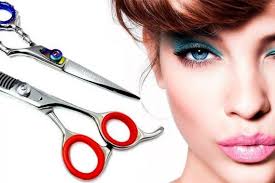 